附件3：访客入校申请指南进入南京大学校园需持进校码，请于来访前1日申请；关注微信公众号“南京大学信息门户”；点击门户首页左下角“i校园”-“访客通行”，按页面内容如实填写；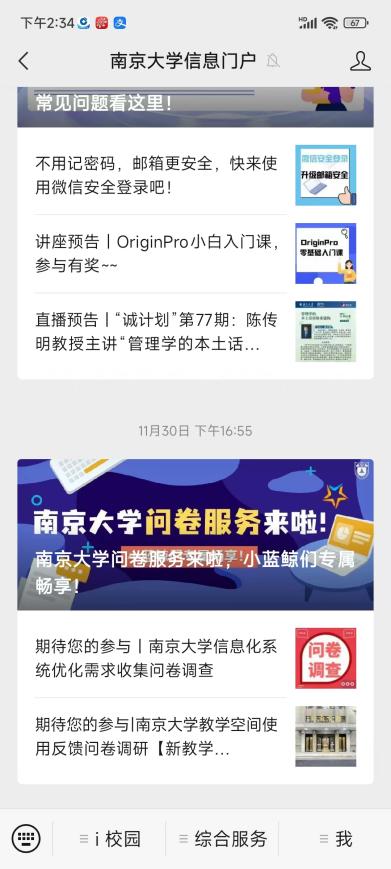 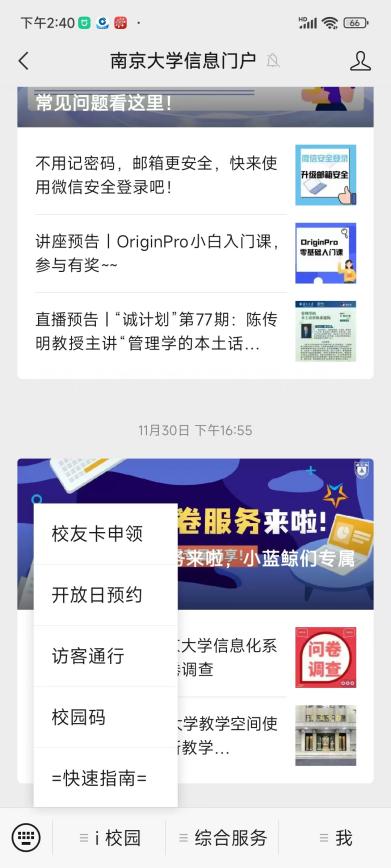 到访地点选择“鼓楼校区”，校内联系人栏请填写：陈宏；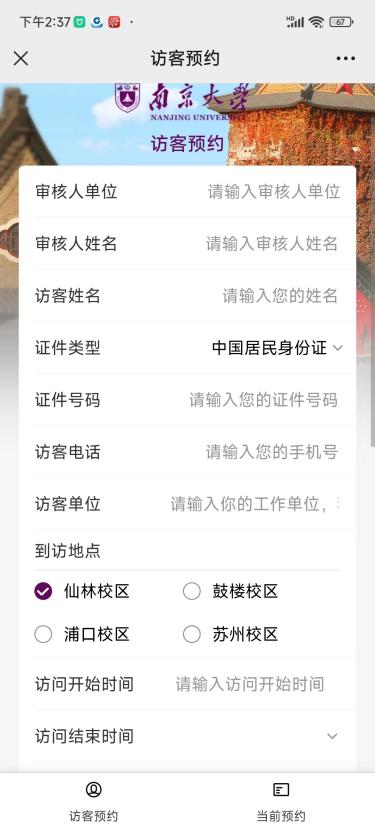 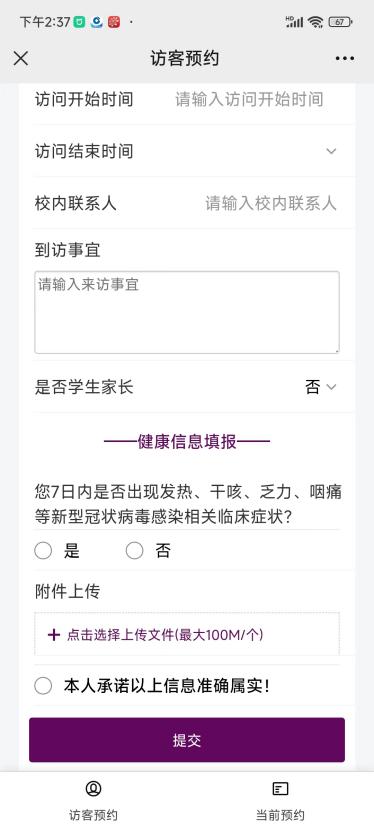 收到访客码后，进校时给保安刷一下即可。